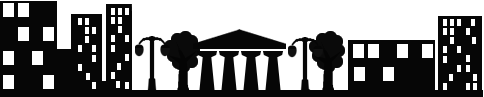 Daugavpilī09.04.2020. UZAICINĀJUMS
iesniegt piedāvājumu1.Pasūtītājs:Pašvaldības SIA “Sadzīves pakalpojumu kombināts”Višķu iela 21 K, Daugavpilī, LV-5410Tālr./fakss: Nr.65424769e-pasts: spkpsia@gmail.commājas lapa: www.sadzive.lvkontaktpersona: Ludmila Sokolovska, tālr.Nr.22001171Publisko iepirkumu likumā nereglamentētais iepirkums“Gāzbetona bloku iegāde”Iepirkuma identifikācijas Nr.SPK2020/92.Iepirkuma priekšmeta apraksts:2.1.“Gāzbetona bloku iegāde”, saskaņā ar pielikumu Nr.1.3.Piedāvājumu var iesniegt: 3.1. pa pastu Višķu ielā 21K, Daugavpilī,3.2.pa e-pastu: spkpsia@gmail.com (ieskenētā veidā vai parakstītu ar drošu elektronisko parakstu),3.3.piedāvājuma iesniegšanas termiņš: līdz 2020.gada 24.aprīlim, plkst.12:00.4.Piegādes termiņš: ne ilgāk par 10 (desmit) dienām.5.Piegādes vieta: Višķu iela 21 I, Daugavpils.6.Piedāvājumā jāiekļauj:pretendenta rakstisks iesniegums par dalību iepirkuma procedūrā, kas sniedz īsas ziņas par pretendentu (pretendenta nosaukums, juridiskā adrese, reģistrācijas Nr., kontaktpersonas vārds, uzvārds, tālrunis, fakss, e-pasts);pretendents iesniedz:Finanšu piedāvājumu (cena jānorāda euro bez PVN 21%). Cenā jāiekļauj visas izmaksas, tajā skaitā transportan pakalpojumi.Pretendentam jāiesniedz VID izziņa par parādu neesamību.7.Piedāvājuma izvēles kritērijs: finanšu piedāvājums ar viszemāko cenu.8. Paziņojums par rezultātiem tiks publicēts mājas lapā: www.sadzive.lv.Iepirkumu komisijas priekšsēdētājs					J.Tukāne Pielikums Nr.1 09.04.2020. uzaicinājumam iesniegt piedāvājumu, iepirkuma ID Nr.SPK2020/9Tehniskā specifikācija Publisko iepirkumu likumā nereglamentētais iepirkums“Gāzbetona bloku iegāde”Iepirkuma identifikācijas Nr.SPK2020/9Sastādīja:saimniecības vadītāja							L.Sokolovska Nr.p.k.NosaukumsMērvienībaDaudzums1.Gāzbetona bloki 300 x 200 x 600m3252.Bloka līmekg1300